ARIZONA PSYCHOLOGICAL ASSOCIATION (AzPA)
PROGRAM PROPOSAL FOR CONTINUING EDUCATION CO-SPONSORSHIP
Arizona Psychological Association • 1800 E Ray Rd, Ste A106 • Chandler, AZ 85225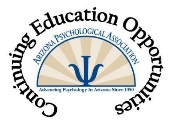 (480) 675-9477 • FAX (480) 935-5270AzPA co–sponsorship indicates that the program offered is considered to have met criteria for continuing education activities as defined by the American Psychological Association. Continuing education in psychology consists of planned educational activities intended to further education and training of psychologists for the enhancement of psychological practice, education, administration, and research.Continuing education program co–sponsorship is provided only for a specific activity or program. It does not indicate endorsement of any organization by AzPA. Unless specified in a written agreement, it also does not involve any financial obligation for AzPA. AzPA reserves the right to not co–sponsor any given program.**All applications for co-sponsorship must be received 60 days before the program date. All sections of the application must be completed fully for consideration.**SECTION ONE: SPEAKER and PROGRAM INFORMATIONSpeaker(s): Organization: Phone: Email: Speaking Event (Ex: AzPA Convention): Date: Location of Event:  Presentation Title: Number of Credits Requested: Contact Person (if different from speaker): Please check in which ways you feel you have expertise and competency to teach your topic:
Relevant educational experience such as holding a doctorate in Psychology 
Previous teaching experience Years of clinical experience Publications in relevant content areas Evaluation forms from previous programs Personal reference by an AzPA MemberTarget Audience (check all that apply):
Psychologists Social Workers Marriage & Family Therapists  Mental Health Counselors
Students in related fields OtherProgram Level:  Program Delivery Format: Classroom (in person) eTraining/Homestudy Other (please specify):SECTION TWO: CONFLICT OF INTEREST, SPEAKER DISCLAIMERSPEAKER CONFLICT OF INTEREST STATEMENT:  I do not have any commercial interest in this program or presentation nor any information that could be construed as conflict of interest.I have commercial interest in this program or presentation and information that could be construed as conflict of interest. If yes, please explain: Example: I am the founder of a commercial-based product which could be used in clinical treatment.
PROGRAM DISCLAIMER: Speakers must include in their handouts/presentation a statement describing the accuracy and utility of the materials presented, the basis of such statements, the limitations of the content being taught, and both the most severe and the most common risks. Please see the example below. You may modify this example so it pertains to your presentation.Example: The interventions used in this program are for educational purposes. While application of these interventions is encouraged, other factors could contribute to the outcomes when applied in clinical practice.  
SECTION THREE: PROGRAM DESCRIPTIONPROGRAM DESCRIPTION: Please provide a brief program description that includes an explanation of how the references provided below relate to the subject matter of your program. 
REFERENCES: Program references must be in APA format. Must include a minimum of three references from peer-reviewed journals. References must not be older than ten years. Additional references can be submitted as an attachment.APA Format Journal Example: Pettifor, J., Sinclair, C., & Falender, C. A. (2014). Ethical supervision: Harmonizing rules and ideals in a globalizing world. Training and Education in Professional Psychology, 8(4), 201-210.https://doi.org/10.1037/tep0000046 LEARNING OBJECTIVES: Rather than a description of topics to be covered, learning objectives should clearly define what the participant will be able to demonstrate in regards to knowledge gained and/or skills acquired as a result of having attended the program. Appropriate objectives employ observable, behavioral action verbs and are stated in measurable terms, e.g. “describe 2 methods…”, “define 3 terms…”, “identify 3 outcomes demonstrating the efficacy of EMDR.” Appropriate verbs can be found in Bloom’s Taxonomy. See General Guideline #1 (page 4) for reference. For programs of six hours or less please provide three objectives. As a result of participating, the attendee will be able to:For programs of seven to eight hours, please provide five to six objectives. SPECIFIED CRITERION:  Please select the single most relevant criterion.Program content focuses on application of psychological assessment and/or intervention methods that have overall consistent and credible empirical support in the contemporary peer reviewed scientific literature beyond those publications and other types of communications devoted primarily to the promotion of the approach.Program content focuses on ethical, legal, statutory or regulatory policies, guidelines, and standards that impact psychological practice, education, or researchProgram content focuses on topics related to psychological practice, education, or research other than application of psychological assessment and/or intervention methods that are supported by contemporary scholarship grounded in established research procedures.Please explain how the content of your program supports the chosen criterion. 
DIVERSITY STATEMENT: Describe how your program respects and attends to diversity in its content and the application of concepts presented. Explain which diverse populations are addressed reflected in and drawn from your title, program description, learning objectives and references. Diversity includes but is not limited to culture, gender, sexual orientation, racial, ethnic, disability, age, religion or socioeconomic differences. Please use the example below to fill in the blanks with the aspects of diversity reflected in your presentation.The presentation content respects and attends to cultural, individual and role differences, specifically related to  within  as evidenced by the title, program description, learning objectives and references.  SECTION FOUR: ADDITIONAL ITEMS NEEDEDWith this application, please submit the following:Speaker CVProgram ScheduleEvaluation Form: Please use the template on page 5 and fill in the highlighted information. Within one week of program approval, please submit your registration link and a brochure (electronic, screenshot, or hard copy) with the following information stated:Learning objectives; A description of the target audience and the instructional level of the activity (introductory, intermediate, or advanced); Schedule; Cost, including all fees and the refund/cancellation policy; Instructor credentials, including relevant professional degree and discipline, current professional position, and expertise in program content; The number of CE credits offered for each activity; A clear indication of any activities within a program that are not offered for CE credit (ex: lunch);APA approval statement with logo as seen below. Please note, no reference to APA or AzPA CE’s may be posted on any marketing materials until you have received approval from AzPA.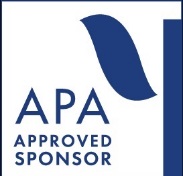 Arizona Psychological Association is approved by the American Psychological Association to sponsor continuing education for psychologists. Arizona Psychological Association maintains responsibility for this program and its content. After the conclusion of the program, please submit the following:A narrative summary of the evaluation formsA report containing the total number of participants and the percentage of attendees who were psychologistsA list of participants (names and emails) requesting continuing education certificates, who have returned their evaluation form.A scanned copy of the sign-in sheet.  FEESThe Arizona Psychological Association assesses a non-refundable fee for co-sponsoring continuing education programs. The fee for a single day workshop is $150.00. The fee for a multi-day workshop is $250. Applications received less than 60 days prior to the event will be assessed an additional $100 fee. In addition to the application fee, there is a $15.00/participant charge for AzPA to issue Continuing Education certificates to the participants. Continuing Education certificates will not be prepared until the fees are received by AzPA.Homestudy CE certificates will not be prepared until post-test exam with 80% or above passing is provided. For more information about the homestudy CE participant certificate charge, please contact the AzPA office.If a sponsoring association establishes a discounted registration fee for its members to attend the program, AzPA expects the same discount to be made available to AzPA members.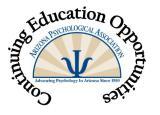 Comments:__________________________________________________________________________________________________________________________________________________________________________________________________________________________________________________________________________________________________________________________________________________________________________________________________Name: __________________________________ Signature: ____________________________________________Please note: This program offers  CE credits for psychologists. Full attendance is required to receive credit; variable credit for partial attendance may not be awarded based on the APA guidelines. Participants will receive a certificate for  hours of CE credit only after submitting a signed evaluation. The speaker(s) do NOT have access to this form, your comments are confidential. Cosponsor is responsible for ensuring confidentiality of the identities of the responders. ContentStrongly DisagreeDisagreeNeutralAgreeStrongly 
AgreeContent level appropriate12345Content consistent with objectives12345SpeakersKnowledgeable in content12345Clarity/effectiveness of content12345Visual aids/oral effectiveness12345As a result of participating, I am able to:Strongly DisagreeDisagreeNeutralAgreeStrongly 
Agree12345123451234512345LearningStrongly DisagreeDisagreeNeutralAgreeStrongly 
AgreeDoes Not ApplyThis presentation included learning materials and interventions, which addressed culture, gender and sexual orientation, racial, ethnic, disability, age, religion or socioeconomic differences.12345Gained information that can be applied to my practice.12345Gained information that can be applied to my personal or professional goals.12345I learned a great deal as a result of this CE program. 12345